* نجحت منى في إصلاح المذياع فأعجبت أبواها بمهارتها ، وأعطاها أبوها مبلغا ماليا قدره:900 مي وأعطتها أمها مبلغا ماليا أقل من مبلغ أبيها ب 400 مي : أحسب المبلغ الذي أعطته الأم لمنى.- الإجابة اللفظية :......................................................................................- الإجابة العددية :.....................................................................................- أمثل المبلغ الذي سلمه الأب لمنى باقل عدد من القطع النقدية * وضعت منى المبلغ الذي سلمته لها أمها في حصالتها ثم توجهت إلى المكتبة المجاورة فشرت قصة ب 500 وقلما يقل ثمنه عن ثمن القصة ب 200 مي فما هو ثمن القلم ؟ .........................................................................................................................................................................................................* أمثل ثمن القلم بأقل عدد ممكن من القطع النقدية :* أحسب ثمن مشتريات منى :............................................................................................................................................................................................................* أمثل ثمن المشتريات بقطع مناسبة :* وفي طريق العودة إلى المنزل قابلت منى خالتها 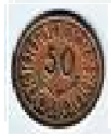 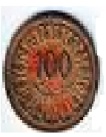 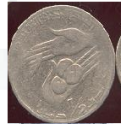 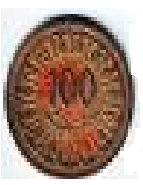 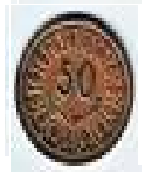    فسلمتها القطع النقدية التالية :هذه القطع  :........... + ................ + ..............= ................................    مي شرت منى بطاقة بريدية لأمها ب 30 مي ويومية ب 200 مي – أحسب ثمن مشتريات منى :.......................................................................................................................................................................................................................................................................* لأحسب المبلغ الباقي لمنى :-.............................................................................................-.............................................................................................صادفت منى متسولا في طريقها  فتصدقت عليه ب 100 مي * أطرح سؤلا يناسب معطيات الوضعية :.............................................................* أجيب عنه :..............................................................................................أتأمل المعطيات المصورة ثم أنتج وضعية لفظية يتطلب حلها انجاز عملية جمع وعملية طرح ثم أحرر حلها :..........................................................................................................................................................................................................................................................................................................................................................................................خاصّّيات الجمع *بعد عناء الامتحانات قرّر تلاميذ السّنة الثانية انجاز مشروع جماعيّ لتزيين قسمهم  ثم ّ اتّفقوا على الاشتراك في جلب الموارد اللاّزمة ..جلب سامح 27ورقة بيضاء و50 ورقة ملوّنة أطرح سؤالا مناسبا لهذه الوضعية: ……………………………………………………………………………………………………………………………………………………………………………………………………أنتج إجابة لفظيّة :…………………………………………………………………………………………………………………………………………………………………………………………………….أنتج إجابة عدديّة بطريقتين مختلفتين:12*أما محمد فأراد شراء ملف بـ90مي إلا أنه ليملك سوى 60مي .أمثل ثمن الملف    أمثل المبلغ الذي يملكه محمد أحسب المبلغ الذي يجب أن يملكه محمد ليتمكن من شراء الملفّ بطريقتين:   .في حين أحضر حازم 16دائرة ملونة و40مثلّثا جميلا و22مستطيلا صغيرا.أحسب العدد الجمليّ للأشكال التي أحضرها حازم بطريقين مختلفتين:   1 .  . + .   . +  .   .  =            = .    . + .    .  =    .*شكرت المعلّمة أطفالها على مبادراتهم الرّائعة ثمّ قدمت لهم الوضعيات التالية : * لغيث50 مي أعطيته أمه مبلغا آخر فأصبح يملكه 95 مي أحسب قيمة المبلغ الذي تسلمه غيث من أمه.........................................................................................................................................................................................................................................................................................................*أرادت إيناس ودرة وندي حساب عدد علامات الإمتيازفي كراسا تهن ّ أساعدهن على ذلك : - إيناس :25علامة                  - درة =30 علامة                ندى :22علامة العدد الجمليّ لعلامات الإمتياز بكرّاسات البنات الثلاث ..................................................................................................................................................................................................................................................................الإسم واللقب :...............* المعلمة  وضعيات دعم وعلاج رياضيات الإسم واللقب :...............* المعلمة   الفترة : 2 * الملف : 2 : حي الهدى   الفترة : 2 * الملف : 2 : حي الهدى 